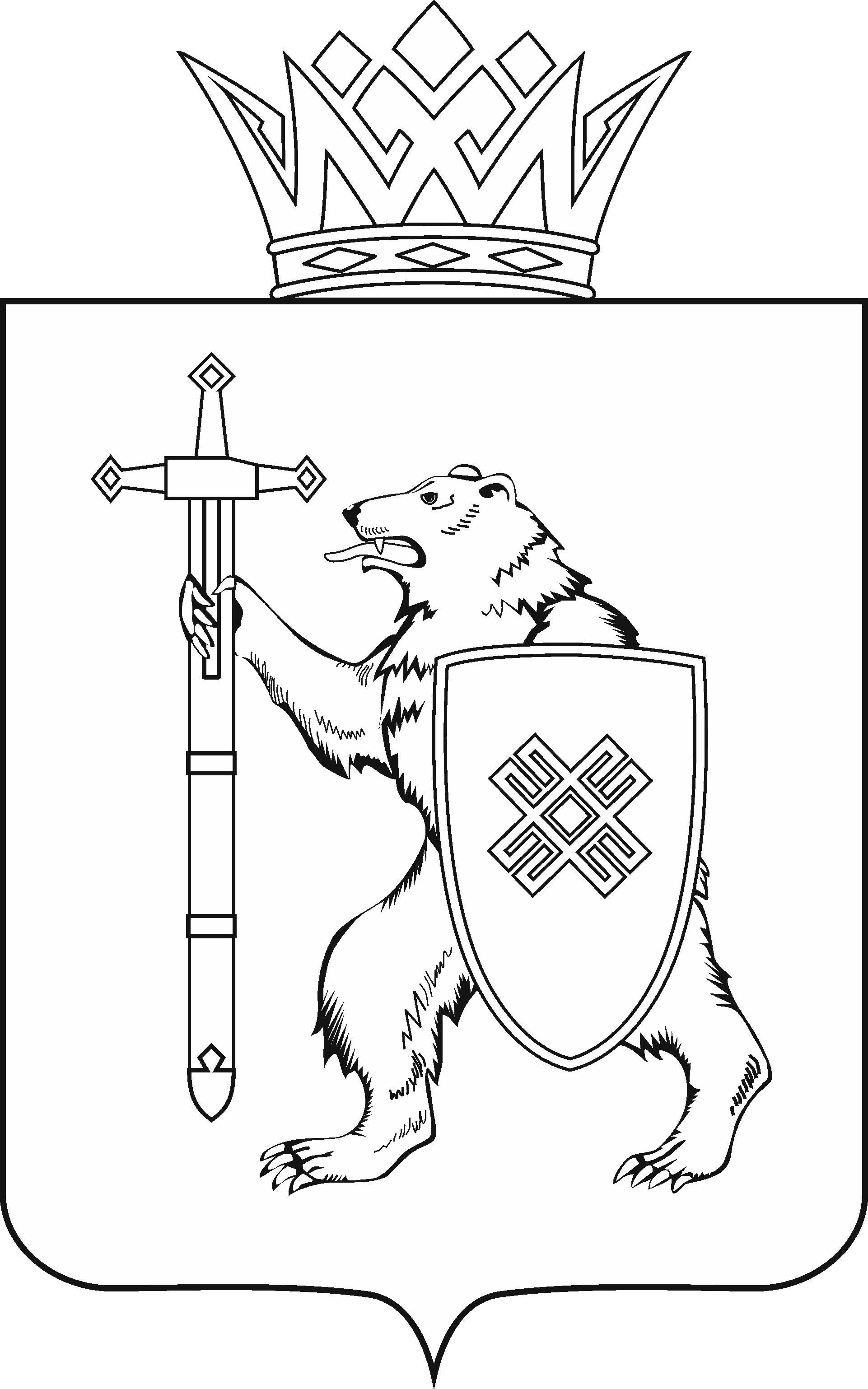 Тел. (8362) 64-14-17, 64-13-99, факс (8362) 64-14-11, E-mail: info@gsmari.ruПРОТОКОЛ № 69ЗАСЕДАНИЯ КОМИТЕТАПОВЕСТКА ДНЯ:О проекте закона Республики Марий Эл «О внесении изменений в статью 5 Закона Республики Марий Эл «О комиссиях по делам несовершеннолетних и защите их прав» (второе чтение).Комитет решил:Внести проект закона Республики Марий Эл «О внесении изменений в статью 5 Закона Республики Марий Эл «О комиссиях по делам несовершеннолетних и защите их прав» (второе чтение) на рассмотрение двадцать третьей сессии Государственного Собрания Республики Марий Эл.О проекте постановления Государственного Собрания Республики 
Марий Эл «О Программе законопроектной работы Государственного Собрания Республики Марий Эл на 2022 год».Комитет решил:Внести проект постановления Государственного Собрания Республики 
Марий Эл «О Программе законопроектной работы Государственного Собрания Республики Марий Эл на 2022 год» на рассмотрение двадцать третьей сессии Государственного Собрания Республики Марий Эл.МАРИЙ ЭЛ РЕСПУБЛИКЫН КУГЫЖАНЫШ ПОГЫНЖОЗАКОНОДАТЕЛЬСТВЕКОМИТЕТЛенин проспект, 29-ше, Йошкар-Ола, 424001ГОСУДАРСТВЕННОЕ СОБРАНИЕ РЕСПУБЛИКИ МАРИЙ ЭЛКОМИТЕТ 
ПО ЗАКОНОДАТЕЛЬСТВУЛенинский проспект, 29, г. Йошкар-Ола, 4240013 декабря 2021 года 